Publicado en Barcelona el 04/06/2024 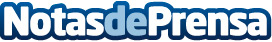 Volgen acelera los traspasos de restaurantes en Barcelona con la innovadora inteligencia artificial ORBITALVolgen Agencia inmobiliaria de Barcelona, líder en traspasos de Restaurantes, anuncia revolucionario acuerdo de colaboración con Partner Tecnológico de Málaga. El objetivo será mejorar significativamente la visibilidad y publicidad de sus anuncios, lo que ayudará a sus clientes a concretar sus traspasos en menos tiempoDatos de contacto:Julia GrishWriter-comunicación933930383Nota de prensa publicada en: https://www.notasdeprensa.es/volgen-acelera-los-traspasos-de-restaurantes Categorias: Inmobiliaria Inteligencia Artificial y Robótica Gastronomía Cataluña Restauración http://www.notasdeprensa.es